III. osnovna škola Bjelovar,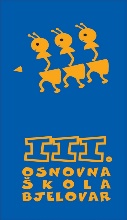 Tome Bakača 11d, 43000 Bjelovartel: 246-610;  246-510; fax: 221-545http://www.os-treca-bj.skole.hr/e-mail: ured@os-treca-bj.skole.hrKlasa: 112-01/17-01/5Urbroj: 2103-36-01-17-01U Bjelovaru, 23. kolovoza 2017. godineOBAVIJEST KANDIDATIMA PRIJAVLJENIM NA RADNO MJESTO POMOĆNIKA U NASTAVI, TEMELJEM NATJEČAJA OBJAVLJENOG NA WEB STRANICI III. OSNOVNE ŠKOLE BJELOVAR I HRVATSKOG ZAVODA ZA ZAPOŠLJAVANJE OD 20. SRPNJA 2017. GODINEŠkolski odbor III. osnovne škole Bjelovar na sjednici održanoj dana 23.kolovoza 2017. godine dao je prethodnu suglasnost na zapošljavanje na radno mjesto pomagač/pomoćnica učenika s teškoćama u učenju za slijedeće kandidatkinje:Renata SamardžijaAntonela Vukušić Ana Barušić NadiloŽeljka VidAdriana MatkovićIvana MarasDubravka RadićDijana Novosel							Ravnateljica							Goranka Preskočil, mag.prim.educ.